Home learning in Fox In order to help your child learn, we encourage you to read with your child daily. This is to practise reading skills, comprehension and reading for pleasure. We would like you to spend time supporting your child to learn to read and spell the statutory words for Years 1. You could concentrate on 5 of these at a time. These are available on our website. Please ask your child about the maths that they are completing in class and practise number bonds.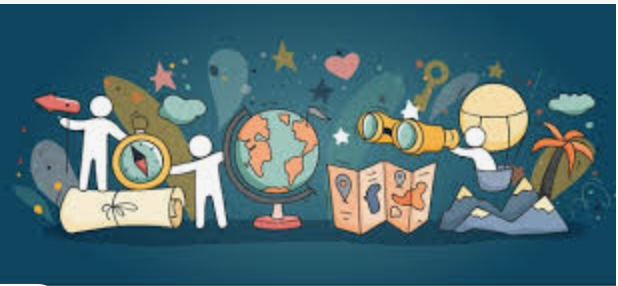  In addition to this we have some optional home learning linked to our topic this term, which is ‘how are places different’. If you would like to help your child with our topic this term below are some ideas: Research another country, how is it different from the UK?Write some facts about the UK and another country Create a weather forecast and broadcast it to your familyCreate a map of the UK with all your favourite places on Make a paper mache globe which you can then paintCreate an artefact that you might find from AfricaRetell the story of ‘Katie Morag or Handa’s Surprise’ to someone at home. 